Выставка- презентация дидактических игр и пособий из бросового материала по экологическому воспитанию.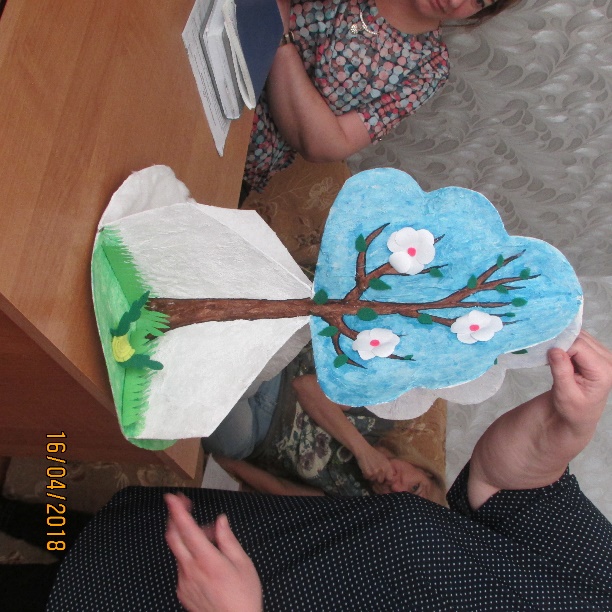 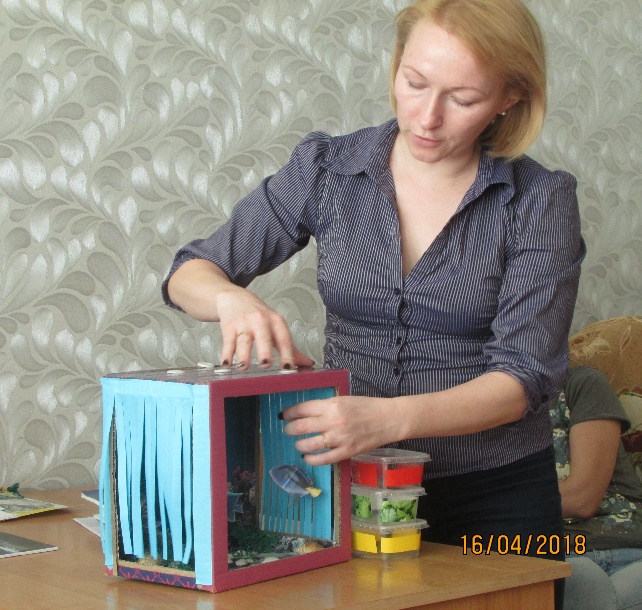 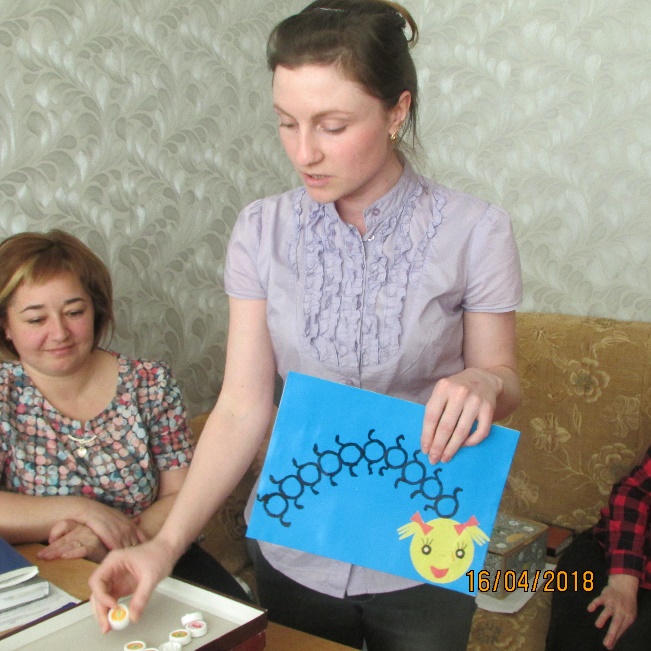 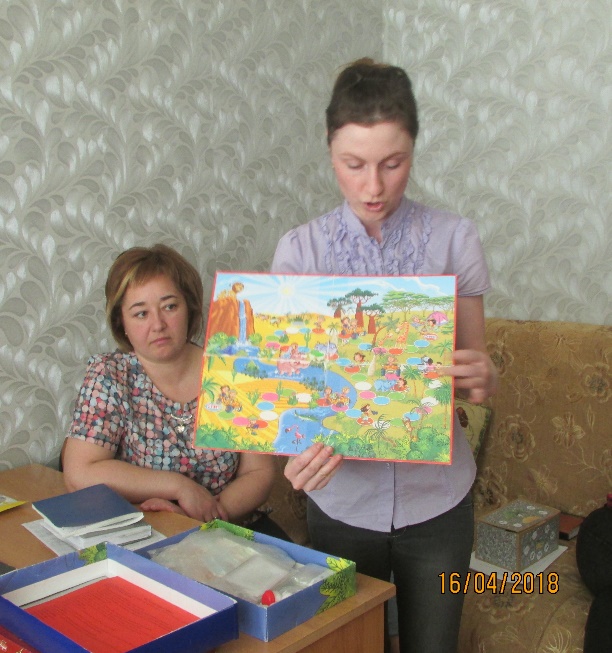 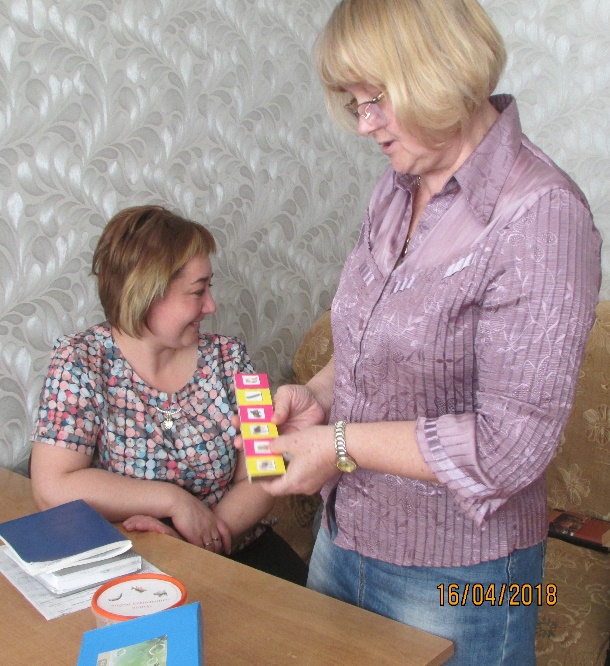 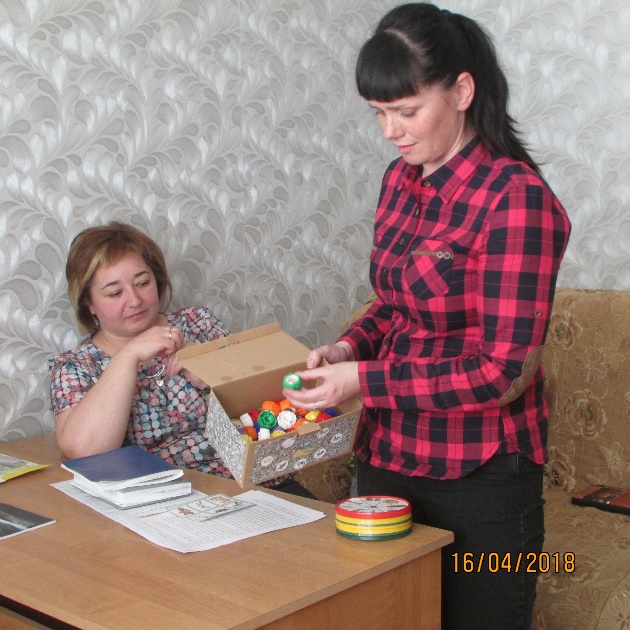 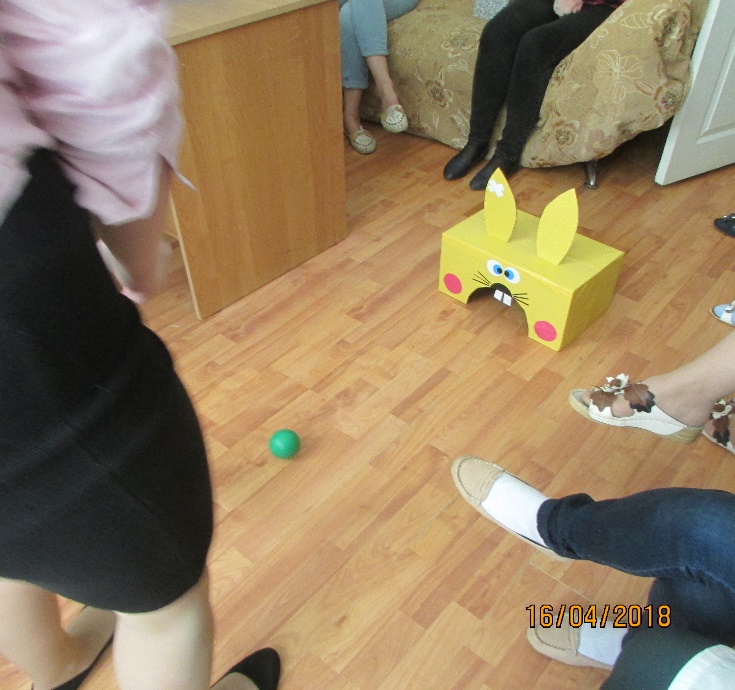 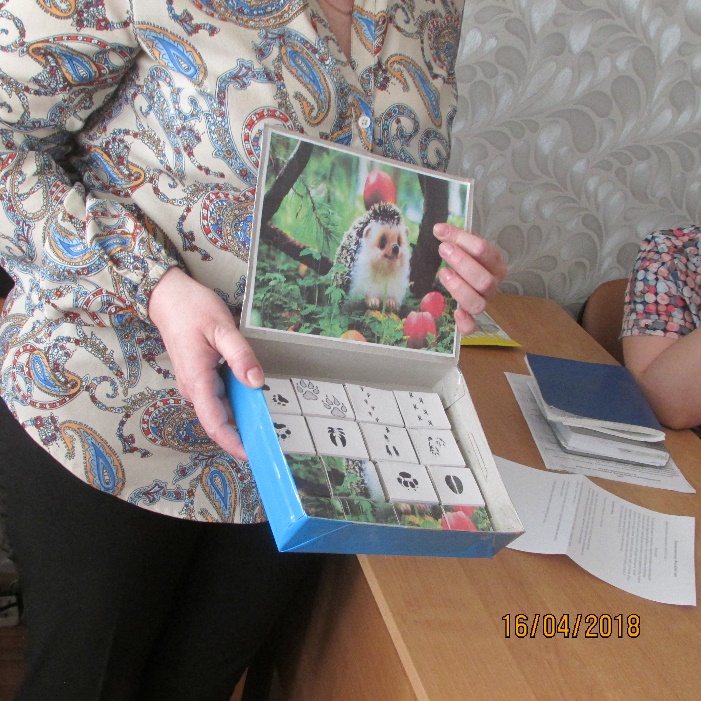 